Přihláška na příměstský tábor a čestné prohlášení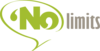 Jméno a příjmení:Datum narození:Bydliště:Zdravotní pojišťovna:Email:Tel. číslo dítěte:Tel. číslo rodičů:Souhlasím s tím, aby se dcera/syn účastnil/a příměstského tábora JK Nolimits, kde bude probíhat jízda na koni. Jsme si vědomi toho, že syn/ dcera jsou poučeni o dodržování bezpečnosti v jezdeckém klubu a byli seznámeni s provozním řádem JK.Souhlasím s uveřejněním fotografií dítěte z táborů na webových stránkách a facebooku JK No Limits.Prohlašuji, že moje dcera/syn je zdravotně způsobilá/lý k aktivitám probíhajících v JK No Limits.Alergie, nutné léky, jiná omezení: ………………………………………………………………………………Dále prohlašuji, že syn/dcera je řádně pojištěn/a proti úrazu a v případě úrazu v JK No Limits nebudeme požadovat úhradu škody a je řádně očkován/a proti tetanu.V……………………………………………			dne……………………………………………….Podpis zákonného zástupce: ………………………………………………………………………………………………